Werkdocument arbo en wetgevingLees het document ‘Veiligheid’De LD 50 waarde kan oraal of dermaal bepaald  worden. Wat betekent dat?Hoe kun je tijdens spuitwerkzaamheden een bestrijdingsmiddel in je lichaam opnemen?Wat betekent het begrip ‘LD 50 waarde’?De LD 50 kan oraal of een middel heeft een doodshoofdsymbool  op het etiket  met de aanduiding ‘zeer giftig’.Hoeveel miligram kan voor een persoon van 80 kg dodelijk zijn?En als het middel een andreaskruis heeft?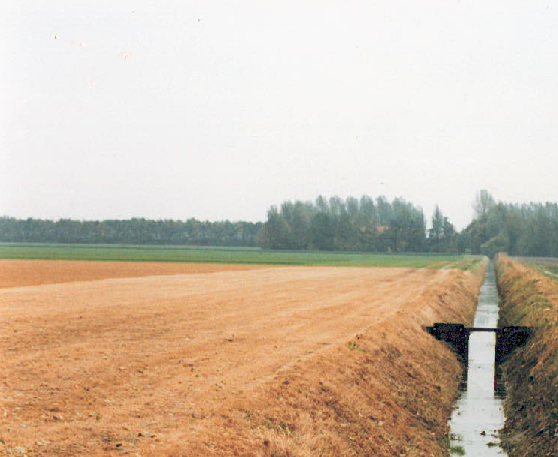 In Nederland zijn stoffen op de markt die onder de zogenaamde CRM stoffen vallen.Wat betekent :CarcinogeenReproductietoxischMutageenJe hebt gesproten met een niet vluchtig middel. Hoelang moet je wachten voor je weer in het gewas aan de slag kunt?Wat beteken ‘R’ en ‘S’ als die zinnen op een etiket zijn aangegeven?Wat voor type filter is het meest gebruikelijk bij gewasbeschermingsmiddelen?Hoeveel uur mag je met een filter werken voordat je het moet vervangen?Ga naar www.beschermbewust.nl, kies voor ‘stoffenwijzer’Vul in welke gevarensymbolen je op het etiket tegen komt en welke  beschermende kleding geadviseerd wordt. ArbowetZoek op www.fytostat onder ‘veiligheidsbladen’ naar het middel Toki.  Maak een veiligheidsinstructie voor personeel dat met het middel op braakland een onkruidbestrijding met een rugspuit gaat uitvoeren. Concreet:  welke persoonlijke bescherming moeten ze dragen?Doe hetzelfde voor Roundup evolution.Lees het document risico inventarisatie en evaluatie.Beoordeel een voor jou bekend bedrijf op de punten , in de risico inventarisatie en evaluatie worden genoemd.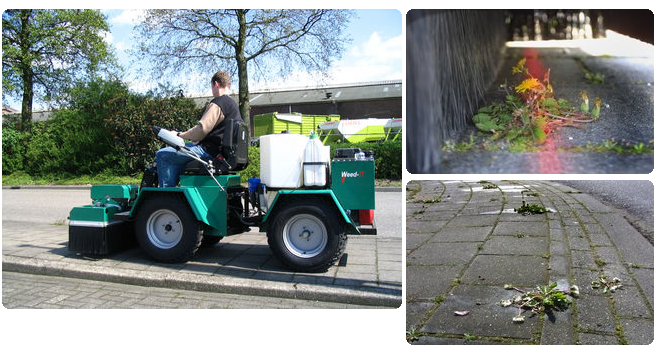 Lees het document ‘Zo zou het moeten…………..wetgeving’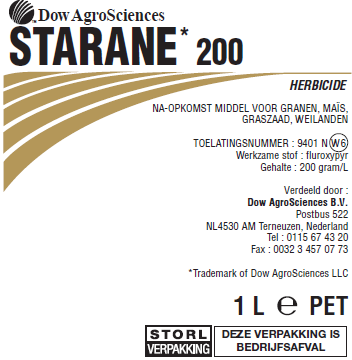 Je mag alleen toegelaten middelen toepassen. Wat moet je doen met een middel dat zijn toelating heeft verloren?Wat geeft het ‘W’ nummer op een etiket aan?Zoek van de middelen Primstar en Roundup evolution op www. ctgb.nl  welke W nummers het meest recent zijn. Noteer ook de datum tot wanneer het vorige W nummer mocht worden gebruikt.Op een etiket staat het wettelijk gebruiksvoorschrift en de gebruiksaanwijzing.Geef met een kruisje aan onder welk ‘kopje’ op een etiket je de informatie vindt.Wat is een residu?Wat is de functie van een veiligheidstermijn bij consumptiegewassen.Op een etiket wordt onderscheid gemaakt tussen professioneel en niet professioneel gebruik van middelen. Wie mogen professionele middelen toepassen?Wat moet een leverancier registreren als je middelen haalt?Wat is de functie van deze registratie?Wat moet je registreren als je middelen gebruikt?Je hebt 10 ha suikerbieten  gespoten met totaal 5 liter Goltix, 5 L  Betanal en 5 L Tramat. Maak een registratie van de bespuiting. N nummers etc kun je opzoeken op www.ctgb.nlIn je Handleiding Gewasbescherming vind je een voorbeeld van wat je moet registreren.Lozingenbesluit open teeltenVul de belangrijkste regelgeving uit het lozingenbesluit in:Zoek in je Handleiding Gewasbescherming of op de site van het ctgb op welke driftreductie de doppen moeten hebben bij het inzetten van de volgende middelen:TokiPirimorGevarensymbolenMaskerHandschoenenwachttijdPrimstarRoundup evolutionMeest recent W nummerVorig W nummer te gebruiken tot:Wettelijk gebruiksvoorschriftgebruiksaanwijzingWaarvoor toegelatenTe gebruiken doseringVeiligheidstermijnHoeveel water gebruikenTijd van het jaar wanneer je het niet mag toepassenTeeltvrije zone mais…..cmSpuitvrije zone grasland…..cmSpuitvrije zone bij rugspuit toepassing…..cmMaximale windsnelheid bij spuiten langs sloten……….. m per secondeHoogte spuitboom boven grond of gewas…..cmLangs droge sloten: kantdoppen verplichtja/neeLangs droge sloten: spuit en teeltvrije zones verplichtja/neeAfstand tot sloot bij vullen machine op onverharde grond……. mIdem bij verharde ondergrond……..mtoepassingdriftreductiedop …. %Frontier optima in suikerbietenSkyway Xpro in tarweActara tegen coloradokever in aarappelenPrimstar in granenVerigal D in granen